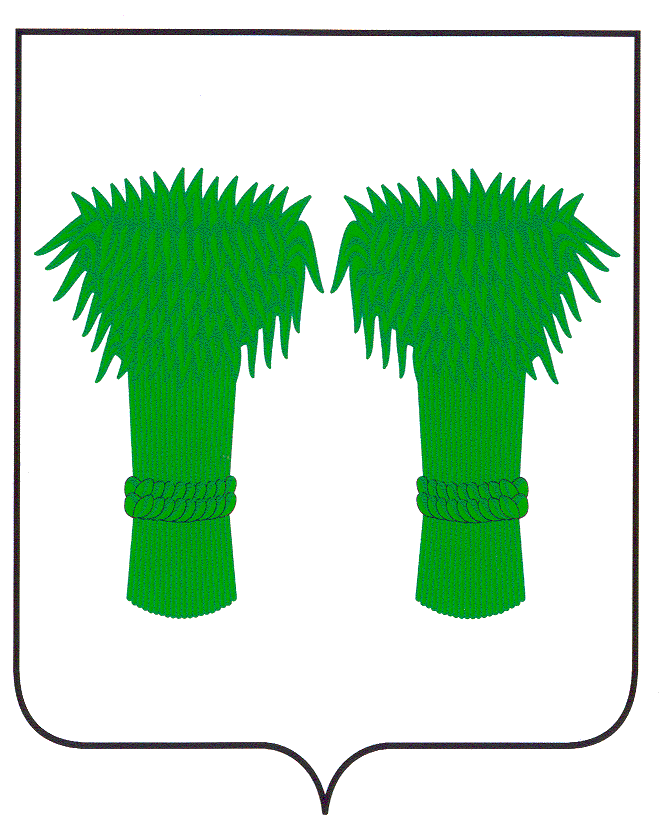 РОССИЙСКАЯ ФЕДЕРАЦИЯКОСТРОМСКАЯ ОБЛАСТЬ                АДМИНИСТРАЦИЯ  КАДЫЙСКОГО МУНИЦИПАЛЬНОГО РАЙОНА                                                          ПОСТАНОВЛЕНИЕ10 мая  2018  года                                                                                                           №  132О проведении на территории Кадыйскогомуниципального района акции«Безопасное детство» в 2018 году	В целях обеспечения условий для безопасного отдыха и физического развития детей, приобщения детей к здоровому образу жизни, организации досуга детей, профилактики детской преступности, улучшения уровня благоустроенности территорий,  в соответствии с п.27 ч.1 ст. 15 Федерального Закона от 06.10.2003г. №131-ФЗ «Об общих принципах организации местного самоуправления в Российской Федерации»,  руководствуясь Уставом Кадыйского муниципального района,ПОСТАНОВЛЯЮ:  1. Провести на территории Кадыйского муниципального района в мае –декабре 2018 года Акцию  «Безопасное детство» (далее – Акция).2. Утвердить:2.1 состав рабочей группы по организации и проведению Акции на территории Кадыйского муниципального района (приложение №1)2.2план мероприятий по проведению Акции на территории Кадыйского муниципального района  (приложение № 2)3. Рекомендовать главам городского и сельских поселений  Кадыйского муниципального районапринять участие в реализации Акции на территории Кадыйского муниципального района.4. Контроль  за  исполнением постановления  возложить  на заместителя главы администрации Кадыйского муниципального района по социально-экономическим вопросам.5.  Постановление вступает в силу с момента подписания и подлежит опубликованию.и.о. главы администрации  Кадыйского  муниципального района                                                             А.Н. СмирновПриложение № 1к постановлению администрацииКадыйского муниципального районаот 10 мая 2018г. № 132СОСТАВрабочей группы по организации и проведению на территории Костромской области социальной акции «Безопасное детство»                в 2018 годуПриложение № 2к постановлению администрацииКадыйского муниципального районаот 10 мая  2018г. № 132ПЛАНмероприятий по проведению на территории Кадыйского муниципального района Костромской области социальной акции «Безопасное детство» в 2018 годуМахоринаГалина Николаевна-заместитель главы администрации Кадыйского муниципального района, руководитель рабочей группыКатюкова Ольга Сергеевна-представитель Уполномоченного по правам ребенка при губернаторе Костромской области в Кадыйском муниципальном районе, заместитель руководителяБубеноваТатьяна Юрьевна-начальник отдела образования администрации Кадыйского муниципального районаСмирноваЕлена ВитальевнаСмирновМихаил Сергеевич--начальник отдела по делам культуры, туризма, молодежи и спорта администрации Кадыйского муниципального районаначальник отдела архитектуры, строительства, ЖКХ, дорожного хозяйства, транспорта, природных ресурсов и охраны окружающей средыЧетвертнаяЕвгения Сергеевна-начальник отдела ГО, ЧС и мобилизационной работы администрации Кадыйского муниципального районаЧистякова Ирина АлександровнаЧистяковаНаталья Сергеевна--эксперт по спорту отдела по делам культуры, туризма, молодежи и спорта администрации Кадыйского муниципального районаведущий эксперт по ЖКХ отдела архитектуры, строительства, ЖКХ, дорожного хозяйства, транспорта, природных ресурсов  и охраны окружающей средыБутоваЕвгения Александровна-ответственный секретарь Комиссии по делам несовершеннолетних и защите их прав Кадыйского муниципального района Костромской областиЕршовАлександр Николаевич-юрисконсульт администрации Кадыйского муниципального районаЗахаровМихаил Алексеевич-начальник ПП № 10 МО МВД России «Макарьевский» капитан полиции (по согласованию)АнисимоваТатьяна Леонидовна-главный редактор районной газеты «Родной край» (по согласованию)ЧухареваНаталья Владимировна-Инспектор ПДН капитан полиции (по согласованию)Смирнов Владимир ПавловичБольшаковаЕлена МихайловнаНалетовНиколай ВячеславовичТрохачевВиктор Валентинович----глава администрации городского поселения поселок Кадый (по согласованию)директор ОГБУ «Кадыйский КЦОН» (по согласованию)инспектор ГИМС ГУ МЧС России по Костромской области в Кадыйском районе (по согласованию)инспектор ТО НД Макарьевского и Кадыйского районов (по согласованиию)№МероприятиеВремя проведения Место проведенияОтветственный исполнитель 12345Заседание рабочей группы по организации и проведению на территории Кадыйского муниципального районамероприятий социальной акции «Безопасное детство» в 2018 году(далее – социальная акция)Не менее 1 раза в кварталАдминистрацияКадыйскогоМуниципального районаЗаместитель главы администрации по социально-экономическим вопросамИнформационное сопровождение мероприятий социальной акции СМИ, на сайтах муниципальных образований Костромской области, органов исполнительной власти  Весь периодКадыйский муниципальный районАдминистрация Кадыйского муниципального района,редакция газеты «Родной край», администрации городского и сельских поселенийРабота горячей линии по обращениям граждан в рамках реализации социальной акцииВесь периодАдминистрация Кадыйского муниципального района, участники социальной акции,тел. горячей линии: (494-42) 3-40-18,ЕДДС, представитель уполномоченного по правам ребенка в Кадыйском муниципальном районе4.Организация рейдов членов рабочей группы муниципальных районов (городских округов) Костромской областиПо отдельному плануКадыйский муниципальный районЧлены рабочей группы5.Обеспечение занятости несовершеннолет-них, состоящих на различных видах учетов Июнь-август 2017 годаКадыйский муниципальный районКомиссия по делам несовершенно-летних и защите их прав, ПП № 10 МО МВД России «Макарьевский»6.Подготовка отчета об итогах проведения социальной акции январь 2018 годаАдминистрация Кадыйского муниципального районапредставитель Уполномочен-ного по правам ребенка при губернаторе Костромской области, члены рабочей группы Раздел I. Акция «Безопасная площадка» в 2018 годуРаздел I. Акция «Безопасная площадка» в 2018 годуРаздел I. Акция «Безопасная площадка» в 2018 годуРаздел I. Акция «Безопасная площадка» в 2018 году7.Подготовка реестра детских игровых и спортивных площадок, расположенных на территории Кадыйского муниципального района, инвентаризация детских игровых  площадок, внесение изменения в реестрМай 2018годаКадыйский муниципальный районОтдел архитектуры, строительства, ЖКХ, транспорта, природных ресурсов и охраны окружающей среды, отдел образования8.Работа горячей линии «Опасная площадка» по обращениям гражданВесь период акцииКадыйский муниципальный районЕДДС, Представитель уполномочен-ного по правам ребенка9.Формирование и размещение реестра детских игровых площадок на главной странице официального сайта администрации Кадыйского муниципального района, внесение изменений в реестрВесь период действия акцииКадыйский муниципальный районОтдел архитектуры, строительства, ЖКХ, транспорта, природных ресурсов и охраны окружающей среды10.Выезд в городское и сельские поселенияВ течение проведения акцииКадыйский муниципальный районЧлены рабочей группы11.Проведение проверок представителем Уполномоченного по правам ребенка совместно с членами Детского общественного СоветаВ течение проведения акцииКадыйский муниципальный районПредставитель уполномочен-ного по правам ребенка12.Освещение хода проведения акции «Безопасная площадка» на территории Кадыйского муниципального районаДо 1 июня 2018годаКадыйский муниципальный районРедакция районной газеты «Родной край»Раздел II. Акция «Безопасный водоем» в 2018 году»Раздел II. Акция «Безопасный водоем» в 2018 году»Раздел II. Акция «Безопасный водоем» в 2018 году»Раздел II. Акция «Безопасный водоем» в 2018 году»13.Заседание рабочей группы по проведению областной акции «Безопасный водоем»Один раз в месяц в течение проведения акцииАдминистрация муниципального районаПредставитель Уполномочен-ного по правам ребенка при губернаторе Костромской области в Кадыйском муниципальном районе14.Разработка плана мероприятий по обеспечению безопасности детей на водных объектах, расположенных на территории Кадыйского муниципального районамай 2018 годаАдминистрация муниципального районаЗаместитель главы администрации муниципального района15.Информационное сопровождение хода акциимай-август 2018 годаАдминистрация муниципального районаОГБУ Редакция газеты «Родной край», представитель Уполномочен-ного по правам ребенка при губернаторе Костромской области в Кадыйском муниципальном районе, члены рабочей группы16.Работа горячей линии «Опасный водоем» по обращениям гражданВесь период действия акцииАдминистрация муниципального района, ЕДДСПредставитель Уполномочен-ного по правам ребенка при губернаторе Костромской области в Кадыйском муниципальном районе, начальник отдела ГО, ЧС и мобилизационной работы администрации Кадыйского муниципального района17.Внесение изменений в План единой дислокации (приближение патрульно-постовых нарядов к местам массового отдыха граждан)Май-августВодные объектыПП № 10 МО МВД России «Макарьевский»18.Составление реестра мест массового купания (ММК) на водоемах Костромской областиДо 1 июня 2018 годаАдминистрация муниципального районаПредставитель Уполномоченного по правам ребенка при губернаторе Костромской области в Кадыйском муниципальном районе, начальник отдела ГО, ЧС и мобилизационной работы администрации Кадыйского муниципального района19.Оформление стендов «Безопасность на воде» в детских организацияхМай-июнь 2018 годаОбразовательные организации, ОГБУ «Кадыйский КЦСОН», учреждения культуры муниципального районаОтдел образования администрации, отдел по делам культуры, туризма, молодежи и спорта, ОГБУ «Кадыйский КЦСОН»20.Использование подготовленных видеоматериалов по вопросам безопасности на водепостоянноОбщеобразовательные учреждения, учреждения культуры, туризма, молодежи и спортаНачальник отдела ГО, ЧС и мобилизационной работы администрации Кадыйского муниципального района, отдел образования администрации, отдел по делам культуры, туризма, молодежи и спорта, ОГБУ «Кадыйский КЦСОН»21.Организация подготовки информационных стендов по правилам безопасности на водоемах, в местах массового отдыха «Безопасное лето!»До 1 июня 2018 годаАдминистрации городского и сельских поселенийПредставитель Уполномоченного по правам ребенка при губернаторе Костромской области в Кадыйском муниципальном районе, начальник отдела ГО, ЧС и мобилизационной работы администрации Кадыйского муниципального района, главы городского и сельских поселений22.Подготовка информационных материалов в СМИ по поведению и правилам безопасности на водоемахДо 1 июня 2018 годаОГБУ Редакция газеты «Родной край»Представитель Уполномоченного по правам ребенка при губернаторе Костромской области в Кадыйском муниципальном районе, начальник отдела ГО, ЧС и мобилизационной работы администрации Кадыйского муниципального района, главы городского и сельских поселений23.Проведение родительских собраний по теме «Соблюдение мер безопасности на водоемах»майОбщеобразовательные организации, учреждения культуры муниципального районаотдел образования администрации района, отдел по делам культуры, туризма, молодежи и спорта, ОГБУ «Кадыйский КЦСОН»24.Обследование мест массового отдыха на водных объектахДо 1 июня 2018 годаАдминистрация муниципального района, городское и сельские поселенияЧлены рабочей группы, главы городского и сельских поселений25.Обеспечение мест массового купания информационными материалами, спасателями и средствами оказания первой помощиНа период купального сезонаГородское и сельские поселенияГлавы городского и сельских поселений26.Выявление необорудованных мест для купанияПо плануАдминистрация муниципального района, городское и сельские поселенияЧлены рабочей группы, главы городского и сельских поселений27.Работа с администрациями сельских поселений по увеличению количества организованных мест массового отдыха на водных объектах, оборудованию спасательными постами неорганизованных мест купанияМай-июнь 2018 годаАдминистрация муниципального района, городское и сельские поселенияГлавы городского и сельских поселений, начальник отдела ГО, ЧС и мобилизационной работы администрации Кадыйского муниципального районаРаздел III. Акция «Безопасность дома и на природе» Раздел III. Акция «Безопасность дома и на природе» Раздел III. Акция «Безопасность дома и на природе» Раздел III. Акция «Безопасность дома и на природе» 28.Подготовка и размещение информационно-методических материалов, памяток по вопросам безопасности детей дома и на природеВесь периодКадыйский муниципальный районОтдел образования администрации района, отдел по делам культуры, туризма, молодежи и спорта, представитель Уполномоченного по правам ребенка, ОГБУ «Кадыйский КЦСОН», начальник отдела ГО, ЧС и мобилизационной работы администрации Кадыйского муниципального района29.Проведение родительских собраний, инструктажей и занятий для обучающихся по соблюдению правил безопасности дома и на природеВесь периодОбразовательные организацииОтдел образования администрации района30.Проведение бесед с детьми дошкольных групп детских садов на тему «Опасности дома и на природе» Весь периодОбразовательные организацииОтдел образования администрации района, начальник отдела ГО, ЧС и мобилизационной работы администрации Кадыйского муниципального района31.Проведение открытых уроков ОБЖ по теме «Основы безопасного поведения»Сентябрь-октябрь 2018 годаОбразовательные организацииОтдел образования администрации района, начальник отдела ГО, ЧС и мобилизационной работы администрации Кадыйского муниципального района32.Проведение тематических классных часов по вопросам пожарной безопасностиВ течение 2018 годаОбразовательные организацииОтдел образования администрации района, начальник отдела ГО, ЧС и мобилизационной работы администрации Кадыйского муниципального района, инспектор ТО НД Макарьевского и Кадыйского районов33.Проведение информационно-просветительских бесед специалистами территориальных органов социальной защиты населения, опеки и попечительства с детьми, воспитывающимися в замещающих семьях, в рамках обследования условий жизни подопечных детейВ течение  2018 годаКадыйский муниципальный районОГБУ «Кадыйский КЦСОН», сектор опеки и попечительства 34. Проведение бесед по безопасности дома и на природе с детьми и родителями, находящимися в группе риска и состоящими на различных видах учетовВесь периодКадыйский муниципальный районКомиссия по делам несовершеннолетних и защите их прав, ОГБУ «Кадыйский КЦСОН»,35.Организация дней безопасности в пришкольных оздоровительных лагерях1 раз в сменупришкольные оздоровительные лагеряОтдел образования администрации района, ОГБУ «Кадыйский КЦСОН», инспектор ТО НД Макарьевского и Кадыйского районов36.Проведение совместных рейдов по соблюдению норм действующего законодательства Российской Федерации на тему «Будь дома»Весь периодКадыйский муниципальный районКомиссия по делам несовер-шеннолетних и защите их прав 37.Проведение проверок бесхозяйных (или находящихся в аварийном состоянии) объектов, на которые возможен свободный доступ несовершеннолет-них, в целях предупреждения чрезвычайных происшествийВесь периодБесхозяйные (или находящихся  в аварийном состоянии) объектыГлавы  городского и сельских поселений38.Участие в межведомственных профилактических рейдах семей с детьми, требующих особого внимания по вопросу пожарной безопасности, проживающих в жилых помещениях пятой степени огнестойкостиВесь периодКадыйский муниципальный районОГБУ «Кадыйский КЦСОН», инспектор ТО НД Макарьевского и Кадыйского районов39.Проведение декады противопожарной безопасностиНоябрь2018годаОбразовательные организацииОтдел образования администрации района40.Проведение дней безопасности в образовательных учреждениях1 – 15 сентября 2018 годаОбщеобразователь-ные организации Отдел образования администрации района, инспектор ТО НД Макарьевского и Кадыйского районов41.Проведение дня открытых дверей в пожарных частяхВ течение 2018 годаПожарные части ГПСНачальникПСЧ-27 п. Кадый42.Проведение акции «Безопасные каникулы»Весь период образовательные организации Отдел образования администрации района, инспектор ТО НД Макарьевского и Кадыйского районов43.Проведение уроков по пропаганде безопасного использования газового оборудования в быту для учеников 1 - 3 классов образовательных организацийВесь период Образовательные организации Отдел образования администрации района, начальник отдела ГО, ЧС и мобилизационной работы администрации Кадыйского муниципального района44.Размещение памяток по профилактике выпадения детей из окон Весь период Образовательные, социозащитные организации Отдел образования администрации района, ОГБУ «Кадыйский КЦСОН»45.Проведение акции «Новый год без опасностей»20 декабря 2018 года− 10 января2019 годаобразовательные организацииОтдел образования администрации района, инспектор ТО НД Макарьевского и Кадыйского районовРаздел IV. Акция «Детство без насилия и жестокости»Раздел IV. Акция «Детство без насилия и жестокости»Раздел IV. Акция «Детство без насилия и жестокости»Раздел IV. Акция «Детство без насилия и жестокости»46.Оформление и обновление информационных стендов, наглядной информации с  номером «Детского телефона доверия», контактных телефонов и координат организаций и учреждений, куда могут обратиться дети в опасной ситуацииВесь периодСоциозащитныеучреждения для несовершеннолет-них, комплексные центры социального обслуживания населения,образовательные организации, учреждения культуры, учреждения физкультуры и спортаОтдел образования администрации района, отдел по делам культуры, туризма, молодежи и спорта,ОГБУ «Кадыйский КЦСОН»47.Проведение образовательной акции «Детский телефон доверия: «Если трудно-позвони»май 2018 годаОбразовательные организацииОтдел образования администрации района, представитель Уполномоченного по правам ребенка48.Проведение информационно-просветительской работы среди детей, родителей, педагогов о недопустимости насилия и жестокости (тренинги, родительские собрания, педагогические советы, изготовление и распространение памяток)Весь периодОГБУ «Кадыйский КЦСОН», образовательные организации, учреждения культуры, учреждения физкультуры и спортаОтдел образования администрации района, ОГБУ «Кадыйский КЦСОН», отдел по делам культуры, туризма, молодежи и спорта49.Организация деятельности служб примирения, территориальных служб примирения Весь периодОбразовательные организацииОтдел образования администрации района, представитель Уполномоченного по правам ребенка50.Организация занятости и досуга в кружках и секциях детей из семей, нуждающихся в социальной реабилитации (в том числе с высоким риском жестокого обращения);из социозащитных учреждений для несовершеннолетнихВ течение2018 годаСоциозащитные учреждения, образовательные организации, учреждения культуры, учреждения физкультуры и спортаОтдел образования администрации района, отдел по делам культуры, туризма, молодежи и спорта,ОГБУ «Кадыйский КЦСОН»51.Проведение информационной кампании в СМИ по профилактике жестокого обращения с детьми и повышению родительской компетенции в вопросах воспитания детейВесь периодРайонная информационно-политическая газета «Родной край», сайты образовательных учреждений, городского и сельских поселенийРедакция газеты «Родной край», отдел образования администрации района, главы городского и сельских поселения52.Организация индивидуальной реабилитационной работы с семьями, в которых подтвердились факты жестокого отношения к ребенку, как с семьями, находящимися в социально-опасном положении:рассмотрение на комиссии по делам несовершеннолетних и защите их прав;составление плана работы с семьей;назначение куратора;составление индивидуальной программы реабилитации семьи и ребенка;принятие решения о снятии семьи с учета с дальнейшим контролем (или продление программы реабилитации)Весь периодОГБУ «Кадыйский КЦСОН»Комиссия по делам несовершеннолетних и защите их прав53.Проведение 3-го этапа комплексной оперативно-профилактической операции «Подросток», направленной на профилактику семейного неблагополучия, предупреждение правонарушений и преступлений, совершаемых в отношении несовершеннолет-них, «Семья для ребенка»Август2018 годаКадыйский муниципальный районПП № 10 МО МВД России «Макарьевский, Комиссия по делам несовершеннолетних и защите их прав54.Проведение мероприятий в рамках Дня правовой помощи детямНоябрь2018 годаОбразовательные организации,ОГБУ «Кадыйский КЦСОН»ОГБУ «Кадыйский КЦСОН», отдел образования администрации района, представитель Уполномоченного по правам ребенка